 ХМЕЛЬНИЦЬКА МІСЬКА РАДА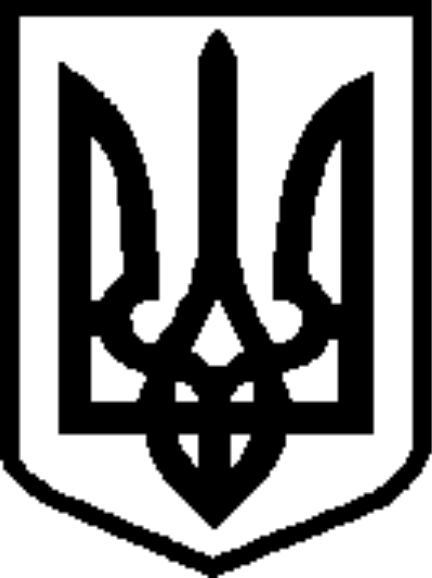 ВИКОНАВЧИЙ КОМІТЕТ09 січня 2020 року 										14.00ПРОТОКОЛ № 1чергового засідання виконавчого комітетуПОРЯДОК ДЕННИЙ:Склад членів виконавчого комітету становить 9 чол.Під час розгляду порядку денного засідання від заступника міського голови Нестерука А.М. надійшла пропозиція довключити в порядок денний засідання виконавчого комітету проект рішення «Про зміну розміру нарахувань за теплову енергію, послуги з централізованого опалення, централізованого постачання гарячої води».ГОЛОСУВАЛИ за пропозицію: — одноголосноГОЛОСУВАЛИ за порядок денний в цілому — одноголосно.Порядок денний затверджено.1-2. Про внесення на розгляд сесії, надання дозволу…СЛУХАЛИ: Кшемінську Валентину СтепанівнуВИСТУПИЛИ: : Гончарук В.В., Заречнюк В.В., Новачок В.П.ВИРІШИЛИ: проекти рішень: «Про внесення на розгляд сесії міської ради пропозицій щодо внесення змін до рішення тридцять сьомої сесії Хмельницької міської ради від 30.04.2014 № 14»;«Про надання дозволу міському комунальному підприємству по утриманню нежитлових приміщень комунальної власності на передачу з балансу на баланс міського комунального підприємства «Хмельницькводоканал» нежитлових приміщень» - прийняти як рішення виконавчого комітету, одноголосно.3-5. Про надання малолітній, затвердження висновку служби, дозвіл на здійснення правочинів…СЛУХАЛИ: Дику Світлану МихайлівнуВИСТУПИЛИ: Гончарук В.В., Мельник Г.Л., Ратушний І.О.ВИРІШИЛИ: проекти рішень: «Про надання малолітній Коновалюк В.А. статусу дитини, яка постраждала внаслідок воєнних дій та збройних конфліктів»;«Про затвердження висновку служби у справах дітей про підтвердження місця проживання місця проживання дитини, Шевчука Максима Юрійовича, 25.08.2011 року народження, для її тимчасового виїзду за межі України»;«Про дозвіл на здійснення правочинів щодо майна, співвласниками якого є та право користування яким мають малолітні, неповнолітні» - прийняти як рішення виконавчого комітету, одноголосно.6. Про виділення коштів…СЛУХАЛИ: Воронецького Словяна ІльковичаВИСТУПИЛИ: Гончарук В.В., Сабій Ю.С., Заречнюк В.В.ВИРІШИЛИ: проект рішення «Про виділення коштів з цільового фонду Хмельницької міської ради для надання допомоги у вигляді передплати на газету «Проскурів» для окремих пільгових категорій жителів міста Хмельницького» - прийняти як рішення виконавчого комітету, одноголосно.7-11. Про демонтаж тимчасової споруди…СЛУХАЛИ: Сідлецьку Руслану СигізмундівнуВИСТУПИЛИ: Гончарук В.В., Нестерук А.М., Новачок В.П.ВИРІШИЛИ: проекти рішень «Про демонтаж тимчасової споруди для здійснення підприємницької діяльності. (ФОП Ковпак О.П.)»;«Про демонтаж тимчасової споруди для здійснення підприємницької діяльності. (ФОП Матущак С.О.)»;«Про демонтаж тимчасової споруди для здійснення підприємницької діяльності. (ФОП Ган О.В.)»;«Про демонтаж тимчасової споруди для здійснення підприємницької діяльності. (ФОП Арутюнян А.М.)»;«Про демонтаж тимчасової споруди для здійснення підприємницької діяльності. (ФОП Натін Г.Й.)» - прийняти як рішення виконавчого комітету, одноголосно.12. Про надання дозволу на передачу майна…СЛУХАЛИ: Ремеза Сергія СтепановичаВИСТУПИЛИ: Гончарук В.В., Мельник Г.Л., Бондаренко А.Є.ВИРІШИЛИ: проект рішення «Про надання дозволу на передачу майна з балансу Хмельницької дитячо-юнацької спортивної школи №3 на баланс учбових закладів м. Хмельницького» - прийняти як рішення виконавчого комітету, одноголосно.13. Про надання дозволу…СЛУХАЛИ: Лукова Олександра ВасильовичаВИСТУПИЛИ: Гончарук В.В., Кривак М.М., Новачок В.П.ВИРІШИЛИ: проект рішення: «Про надання дозволу на передачу з балансу на баланс робочого проекту та експертного звіту» - прийняти як рішення виконавчого комітету, одноголосно.14-15. Про надання дозволу, проведення демонтажу, надання дозволів…СЛУХАЛИ: Романовську Вікторію ЮріївнуВИСТУПИЛИ: Гончарук В.В., Бондаренко А.Є., Заречнюк В.В.ВИРІШИЛИ: проект рішення: «Про надання дозволу громадянці Матвіюк Людмилі Василівні на влаштування експозиційної вітрини до магазину по торгівлі продовольчими товарами з влаштованим окремим входом по вул. Соборній, 17». ГОЛОСУВАЛИ: ЗА – 0, ПРОТИ – 0, УТРИМАЛИСЬ –9. Рішення не прийнято. «Про надання дозволу громадянам на переведення садових будинків у жилі будинки» - прийняти як рішення виконавчого комітету, одноголосно.16. Про зміну розміру нарахувань…СЛУХАЛИ: Нестерука Анатолія МакаровичаВИСТУПИЛИ: Гончарук В.В., Новачок В.П., Ратушний І.О.ВИРІШИЛИ: проект рішення: «Про зміну розміру нарахувань за теплову енергію, послуги з централізованого опалення, централізованого постачання гарячої води» - прийняти як рішення виконавчого комітету, одноголосно.Заступник міського голови								В. ГОНЧАРУККеруючий справами виконавчого комітету					Ю. САБІЙПолюк Р.А.заст.завідувача загального відділуГоловувавГончарук Володимир ВолодимировичПрисутні на засіданні члени виконкому:Кривак Михайло МихайловичБондаренко Андрій ЄвгеновичМельник Галина ЛеонтіївнаНестерук Анатолій МакаровичСабій Юлія СергіївнаЗаречнюк В’ячеслав ВолодимировичНовачок Василь ПилиповичРатушний Ігор ОлександровичВідсутні:Симчишин Олександр СергійовичЛукашук Богдан ОлеговичМурза Валерій ГригоровичСамолюк Юрій МиколайовичЗапрошені:Завідувач юридичного відділуДемчук Лілія ГригорівнаЗаступник начальника ДПІ у м. Хмельницькому ГУ ДФС у Хмельницькій областіЦіхоцький Микола ОлександровичВ.о. начальника управління комунального майнаКшемінська Валентина СтепанівнаНачальник служби у справах дітейДика Світлана МихайлівнаНачальник управління праці та соціального захисту населенняВоронецький Словян ІльковичНачальник управління торгівліСідлецька Руслана СигізмундівнаНачальник управління молоді та спортуРемез Сергій СтепановичНачальник управління з питань екології та контролю за благоустроєм містаЛуков Олександр ВасильовичЗаступник начальника управління архітектури та містобудуванняРомановська Вікторія ЮріївнаПро внесення на розгляд сесії міської ради пропозицій щодо внесення змін до рішення тридцять сьомої сесії Хмельницької міської ради від 30.04.2014 № 14, 1Про надання дозволу міському комунальному підприємству по утриманню нежитлових приміщень комунальної власності на передачу з балансу на баланс міського комунального підприємства «Хмельницькводоканал» нежитлових приміщень, 2Доповідає: Кшемінська Валентина Степанівна, в.о. начальника управління комунального майнаПро надання малолітній статусу дитини, яка постраждала внаслідок воєнних дій та збройних конфліктів, 3Про затвердження висновку служби у справах дітей про підтвердження місця проживання місця проживання дитини, для її тимчасового виїзду за межі України, 4Про дозвіл на здійснення правочинів щодо майна, співвласниками якого є та право користування яким мають малолітні, неповнолітні, 5Доповідає: Дика Світлана Михайлівна, начальник служби у справах дітейПро виділення коштів з цільового фонду Хмельницької міської ради для надання допомоги у вигляді передплати на газету «Проскурів» для окремих пільгових категорій жителів міста Хмельницького, 6Доповідає: Воронецький Словян Ількович, начальник управління праці та соціального захисту населенняПро демонтаж тимчасової споруди для здійснення підприємницької діяльності. (ФОП Ковпак О.П.), 7Про демонтаж тимчасової споруди для здійснення підприємницької діяльності. (ФОП Матущак С.О.), 8Про демонтаж тимчасової споруди для здійснення підприємницької діяльності. (ФОП Ган О.В.), 9Про демонтаж тимчасової споруди для здійснення підприємницької діяльності. (ФОП Арутюнян А.М.), 10Про демонтаж тимчасової споруди для здійснення підприємницької діяльності. (ФОП Натін Г.Й.), 11Доповідає: Сідлецька Руслана Сигізмундівна, начальник управління торгівліПро надання дозволу на передачу майна з балансу Хмельницької дитячо-юнацької спортивної школи №3 на баланс учбових закладів м. Хмельницького, 12Доповідає: Ремез Сергій Степанович, начальник управління молоді та спортуПро надання дозволу на передачу з балансу на баланс робочого проекту та експертного звіту, 13Доповідає: Луков Олександр Васильович, начальник управління з питань екології та контролю за благоустроєм містаПро надання дозволу громадянці Матвіюк Людмилі Василівні на влаштування експозиційної вітрини до магазину по торгівлі продовольчими товарами з влаштованим окремим входом по вул. Соборній, 17Про надання дозволу громадянам на переведення садових будинків у жилі будинки, 14Доповідає: Романовська Вікторія Юріївна, заступник начальника управління архітектури та містобудування